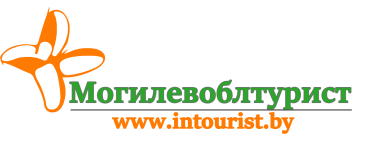 «Девичник в большом городе»Обзорная экскурсия по Минску+мастер-класс+шоппинг 6 марта 2021г.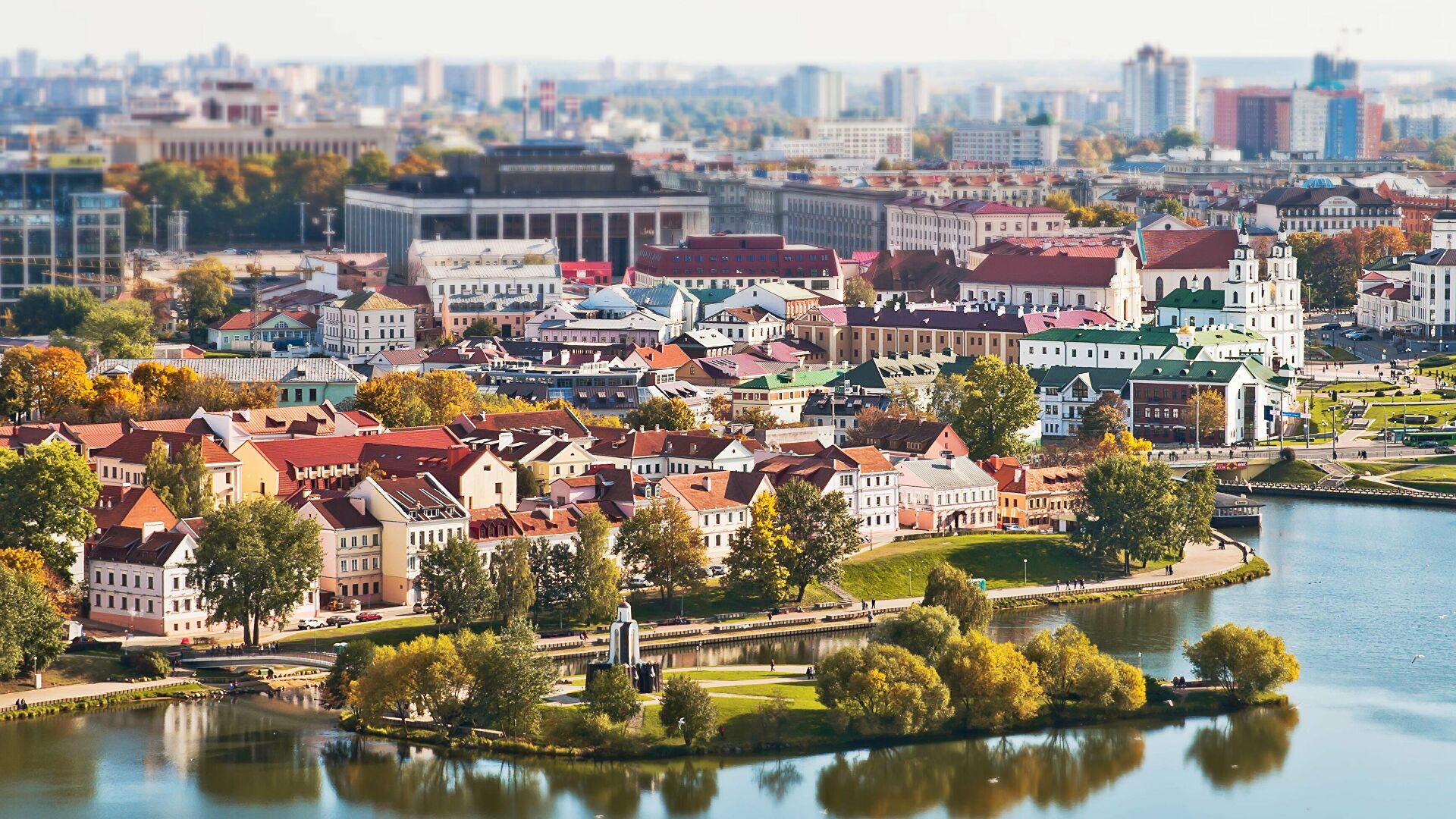 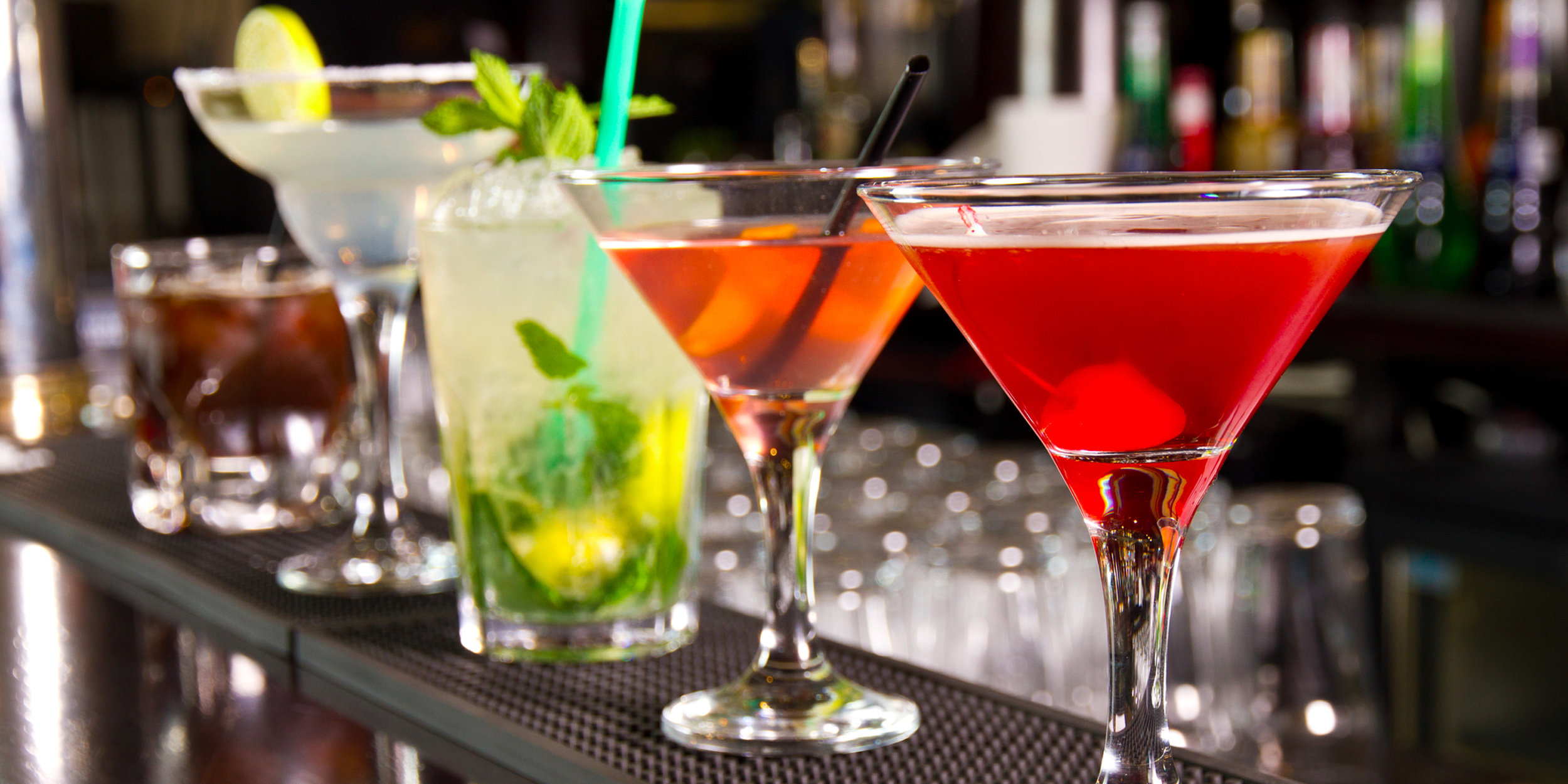 Стоимость 130,00 бел.рубВ стоимость входит: транспортное обслуживание, автобусно-пешеходная экскурсия по Минску с одним из самых лучших экскурсоводов РБ, сопровождение гида, обед на Зыбицкой, мастер-класс «Cocktail-party» (коктейль+закуски входят в стоимость), комплимент от «Могилевоблтурист».Контактное лицо: Мария +37529 381-88-58, +37529 686-44-2706.03.202107.30 Выезд из Могилева.10.30-13.30 Обзорная автобусно-пешеходная экскурсия по Минску вместе с обаятельным экскурсоводом Дмитрием Морозовым.Троицкое предместье, Верхний город, площади Свободы и Независимости и многое другое. Будет 4 фотопаузы в живописных местах города.13.30-14.30 Обед на Зыбицкой.15.00-17.00 Мастер-класс в баре «Cocktail-party».  Во время мастер-класса опытный бармен научит вас делать один из самых популярных коктейлей баров г.Минска, а после вы сможете насладиться своим шедевром вместе с закусками.17.30-20.30 Шикарный шоппинг в «Dana Mall».Возвращение в Могилев ориентировочно в 23.30.